Конспект открытого занятия №6 На 22-23 апреляТема:	роспись барышни, вылепленной по мотивам дымковской игрушки.Цель:	научить детей самостоятельно расписывать барышню, вылепленную по мотивам дымковской игрушки.Оборудование и материалы: станки с поворотным кругом, глиняные  фигурки барышней, белила, гуашь, кисти, палитры, салфетки, баночки с водой (непроливайки),  компьютер.Ход занятия.Здравствуйте, ребята! На прошлом занятии мы с вами лепили барышню по мотивам дымковской игрушки, а сегодня мы научимся ее расписывать элементами дымковской росписи.Я предлагаю вам проверить, все ли мы приготовили для занятия:- Станки с поворотным кругом, глиняные фигурки барышней, гуашь, кисточки, палитры, салфетки, непроливайки с водой.-Мы соблюдаем правила по техники безопасности:-надо надеть фартуки, чтобы не испачкать одежду. Нельзя размахивать руками при работе кистью и красками.Давайте сначала побелим барышень белилами или белой гуашью. И оставим их обсыхать 10-15 минут. 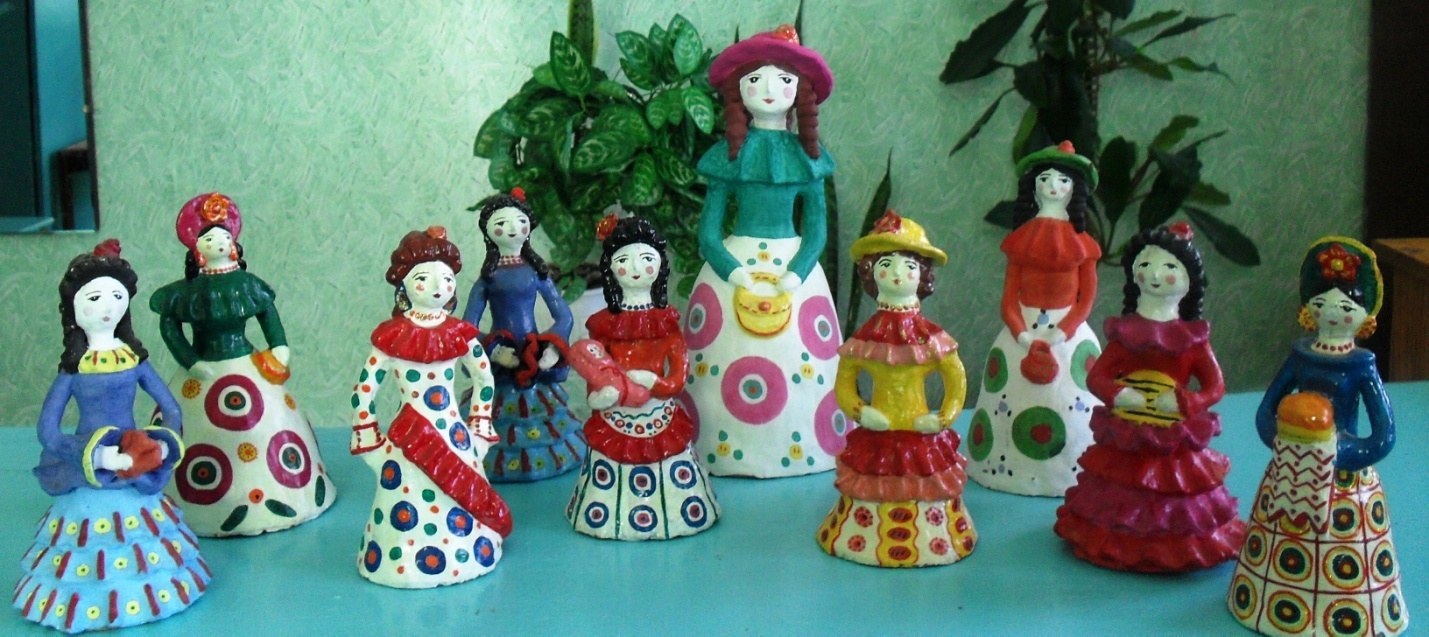 Обратите внимание на вот этих дымковских барышень, у них яркие кофты, короны, воланы - малиновые, красные, зеленые, оранжевые.-	Скажите, какими геометрическими узорами украшены юбки? (Кругами, овалами, кольцами, полосками, волнистыми линиями, клеткой, точками, черточками). -	Какими красками рисуются эти узоры? (Яркими красками: красной, малиновой, зеленой, синей, желтой, оранжевой).-	А какого цвета волосы у дымковской барышни? (Черного или коричневого цвета).-	А как расписывается лицо у барышни? (Тонкие, черные брови, глаза – черные точки, рот – красный, маленький кружочек, щеки - розовые кружочки). - 	Ребята, в какой последовательности будем расписывать барышню?- 	Надо расписывать начиная сверху - вниз, чтобы не испачкать красками уже раскрашенные поверхности. - 	 Узоры на юбке будем рисовать концом кисти, Лицо – это мелкие детали, они рисуются тоже концом кисти. А кофта, корона, волосы, воланы раскрашиваются всей кистью.- 	Ребята можно при помощи простого карандаша набросать узоры на юбке, чтобы они были расположены равномерно и были одинакового размера. Заранее подберите гамму цветов для росписи узора на юбке, подберите краску для раскрашивания кофты, короны.- 	Ребята, при росписи надо соблюдать следующие правила: 	Краски надо разводить на палитре. Нельзя рисовать по сырой краске. Надо хорошо смывать предыдущую краску. Лишнюю воду с кисточки вытирать салфеткой. Начинать расписывать со светлых красок, расписываем сверху - вниз.А сейчас мы открываем нашу мастерскую. Можете использовать для украшения юбки различные элементы дымковской росписи, самостоятельно подбирайте цвета красок. Сегодня вы дымковские мастера, приступайте к росписи барышней!Расписывайте аккуратно, не спешите. (Самостоятельная работа детей).	На этом наше занятие закончено. Барышни свои поставьте на полочки, пусть домашние полюбуются ими. А сейчас убираем свои рабочие места. До свидания!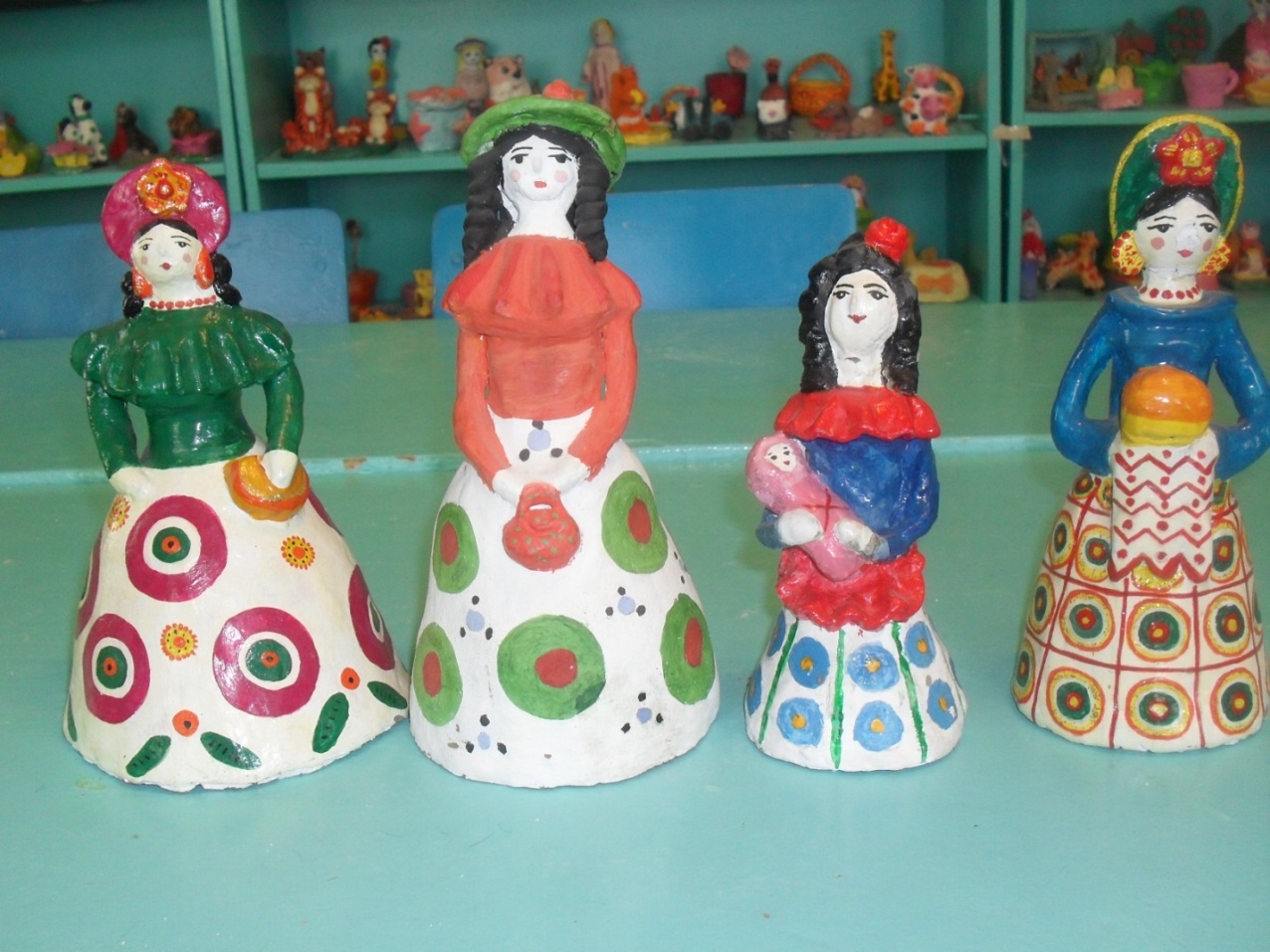 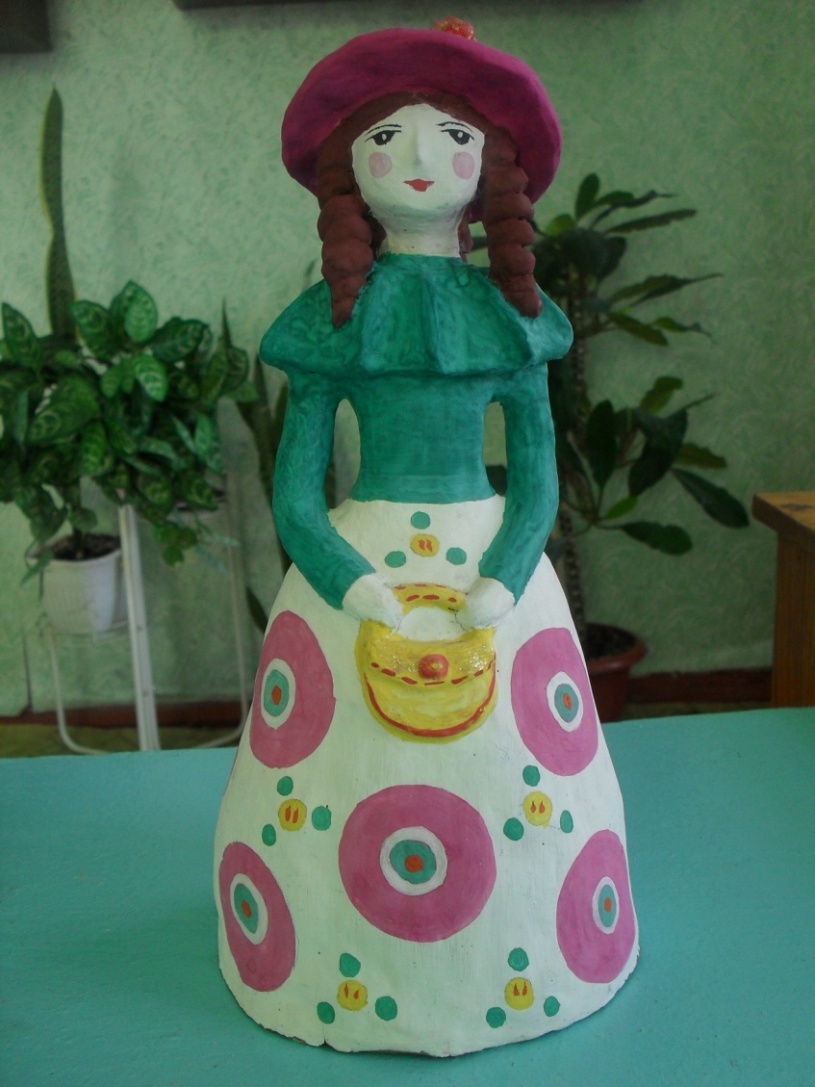 